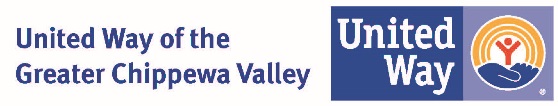 GRANT APPLICATION FORM – Basic NeedsFunding Period: July 1, 2022 – June 30, 2025United Way of the Greater Chippewa Valley (UWGCV) is seeking proposals to support programs addressing identified needs for Chippewa and Eau Claire counties in the areas of Health, Education, Financial Stability, and Basic Needs.To complete the grant application form for the Basic Needs Initiative:Place your cursor in the appropriate text box and provide the information requested;Use Arial 10 font when answering the questions;Do not reformat the pages when printing or saving your documents because the text boxes will expand in size to accommodate your responses within the word count guidelines.Printed and electronic copies of the following paperwork must be completed and delivered no later than 12:00 p.m. on Friday, July 30, 2021 to the UWGCV office:Any application materials received after the deadline will not be eligible for review.If any section of the application is incomplete, this will be reflected in the final score.Electronic versions of those documents must be emailed to: basicneeds@uwgcv.org.In the subject line of the email, please type the area and the name or title of your program as indicated on the application (Example: BASIC NEEDS – Homeless Program). The electronic versions must also be submitted by the deadline of 12:00 p.m. on Friday, July 30, 2021 in order to be eligible for review.  All questions relative to the grant application process for Basic Needs should be directed to Kelly Christianson, Lead Community Impact Director, at basicneeds@uwgcv.org or 715-834-5043. It is also advised to check the Frequently Asked Questions (FAQ) at www.uwgcv.org/funding. Questions will be updated periodically.1. Name of Lead Organization	Website of Lead Organization	2. Chief Executive Officer (or equivalent)Job TitleAddress (City, State, Zip Code)PhoneEmail3. Local Contact PersonJob Title Address (City, State, Zip Code)PhoneEmail4. Legal Status of Lead Organization                                                                                                                         (Place an “X” in one of the boxes)	  	           	§501(c)(3) Organization           	Public Agency	                        	Educational Institution                        	Financial Institution	 		Other Tax-Exempt Organization		Other5. Name of Fiscal AgentLegal Status of Fiscal Agent                                                                                                                         (Place an “X” in one of the boxes) 	           	§501(c)(3) Organization           	Public Agency                        	Educational Institution                        	Financial Institution 		Other Tax-Exempt Organization		Other 	6. Has your program or the Lead Organization been part of a government-led investigation?Yes	  	NoNote: Complete Attachment I if your answer is yes to this question.7. Mission statement of your organization	8. Name of ProgramWebsite of ProgramProgram DirectorJob Title Address (City, State, Zip Code)PhoneEmail9. Status of this program within your organization (Put an “X” in one of the boxes)		New program		Existing and ongoing program 		Modification/Enhancement of an existing and ongoing program10. Describe your program in no more than 100 words. If funding is approved, this description will be used in UWGCV marketing. 11. Overview, purpose and description of your program12. How does your program align with UWGCV’s Basic Needs Bold Goal: Chippewa Valley residents will have access to food, shelter, and medical services in their time of need?13. Describe your organization’s qualifications (e.g. staff’s knowledge, competency, experience, and licensure) and any historical data that demonstrate previous accomplishments (e.g. program capacity, longevity, awards, community recognition, and success rate).14. Describe how your program will be staffed and how the staff and volunteers will be prepared, trained, and managed. 15. The Target Population for the UWGCV’s Basic Needs is families and individuals at or below the ALICE threshold. Describe how the UWGCV funds requested will serve this population.	                                    16. Number of unique individuals anticipated to be served annually by your program. *If this number changes in year 2 and or 3 – please describe in question 20. (Other demographic information that will be asked for on the Annual Progress Report will include gender, race, ethnicity, and income.)17(a). If you are unable to count unique individuals, please explain why.17(b). Describe your plan to provide an estimation of the number served for the required Annual Progress Report.18. How will you target the communities identified? Provide specific strategies for outreach.19. United Way of the Greater Chippewa Valley is committed towards advancing diversity, equity, and inclusion in the community. Describe how the program does/will address inequities and disparities in the Chippewa Valley. Provide a plan or historical data that supports your organization's efforts.BOLD GOAL: Chippewa Valley residents will have access to food, shelter, and medical services in their time of need.20. Service Summary: Please calculate the “cost per unit” in two ways.a. Divide the entire program costs by the number of unique people served.Total (Attachment A-Cell 51C/unique people served) b. Divide the program costs funded by requested UWGCV funds by the number of people served.Total (Attachment A-Cell 51E/unique people served)c. Please describe how the requested funds will be used.21. How does the program address solutions to access barriers such as hours of availability, location, transportation, language, and systems of social oppression?22. How does your program create, implement, and evaluate program goals? As an example, in this statement you can include how do you use consumer feedback, staff performance, and financial sustainability for process improvement.23. Is there anything else you would like to share about your program?Funds requested from United Way of the Greater Chippewa Valley can vary from year to year.24. Funding requested each year:Note: Year 2 & 3 funding contingent upon program success documented in progress reports.25. Proposed program budget for each year of funding requested.
Note: Complete Attachment A (annual spreadsheets designated by tabs)26. If funding is received from UWGCV, how will this program be sustained after the grant period is over?27. If UWGCV funding is less than requested, how will this impact your program?Collaboration is working together to achieve common goals, with a deep, collective determination to reach shared objectives. Demonstrate that each collaborative partner contributes to the success of the program. It is important that common measurement tools be established and utilized to collect data so that the information can be reported and shared with others in the community. Programs must identify at least one collaborative partner.28. List other organizations collaborating in your program and describe their role(s), function(s), and contribution(s) towards shared objectives as well as any funding (if provided). A Memorandum of Agreement (MOA) is recommended for partnerships. A MOA will be required for fiscal partnerships.COLLABORATIVE PARTNERSignature:  ______________________________________________________________ Date:  _________Email:	 ___________________________________________	Phone:  ____________________________COLLABORATIVE PARTNERSignature:  ______________________________________________________________ Date:  _________Email:	 ___________________________________________	Phone:  ____________________________COLLABORATIVE PARTNERSignature:  ______________________________________________________________ Date:  _________Email:	 ___________________________________________	Phone:  ____________________________COLLABORATIVE PARTNERSignature:  ______________________________________________________________ Date:  _________Email:	 ___________________________________________	Phone:  ____________________________29. COMPLETE AND PRINT THIS PAGE, OBTAIN ORIGINAL SIGNATURES, AND DELIVER THE SIGNED COPY WITH THE REST OF THE GRANT APPLICATION TO THE UNITED WAY OFFICE BY 12:00 P.M. ON FRIDAY, July 30, 2021. Organizations and individuals identified below have read and agree to abide by the following UWGCV policies: Affiliation & Compliance Policy, Anti-Terrorism Compliance Policy, Designation Policy, and Fundraising Policy (see http://www.uwgcv.org/funding). These same organizations and individuals agree to collaborate on the program identified as part of the grant application process.LEAD ORGANIZATIONSignature:  ______________________________________________________________ Date:  _________Email:	 ___________________________________________	Phone:  ____________________________FISCAL AGENT (This could be the Lead Organization or a Collaborative Organization)Signature:  ______________________________________________________________ Date:  _________Email:	 ___________________________________________	Phone:  ____________________________COLLABORATIVE PARTNER – fiscal partnership		 ___Attach MOA – Attachment JSignature:  ______________________________________________________________ Date:  _________Email:	 ___________________________________________	Phone:  ____________________________The following attachments are required from the Lead Organization, along with your application:_____ Attachment A:	BudgetProjected program budget and usage of United Way grant dollars, using the spreadsheet supplied by UWGCV._____ Attachment B:	Organizational ChartReflect the following structures and how they relate to each other:  Board and committee structure,Departmental structure, and Supervisory structure, including position titles If your local office is a subsidiary of a parent organization, please submit the above for both your local office and your parent organization to illustrate the relationship between the two._____ Attachment C:  	Board of DirectorsList each board member and indicate whether or not she/he is an officer, committee assignment, length of board service, employment affiliation, and contact information._____ Attachment D:	Program Profit and Loss StatementInclude budget vs. actual for the most recently completed fiscal year._____ Attachment E:	Agency Profit and Loss StatementInclude budget vs. actual for the most recently completed fiscal year._____ Attachment F:	Organizational Financial StatementsAudited, reviewed, or compiled organizational financial statements. These financial statements should include the balance sheet and profit & loss statements for the last two most recently completed fiscal years. If possible, also include a cash flow statement for the most recently completed fiscal year.For tax-exempt organizations under §501(c) of the Internal Revenue Code, please provide the following, based on revenues reported on your most recently filed IRS 990 form:Annual Revenues < $300,000: The above financial statements that have been reviewed and approved by the board treasurer and chairperson (verify with signatures); Annual Revenues > $300,000: A formal “review” of the above financial statements is required from an independent certified public accountant. If your organization received over $500,000 in contributions: You must submit audited financial statements and the opinion of an independent certified public accountant.For organizations that are not tax-exempt, please provide the following, based on revenues reported on your most recently filed tax return:Annual Revenues < $300,000: The above financial statements that have been reviewed and approved by your chief executive officer (verify with a signature); Annual Revenues > $300,000: A formal “review” of the above financial statements is required from an independent certified public accountant._____ Attachment G:	Federal Tax Return - For the most recently completed fiscal year (e.g., 990, 1040) _____ Attachment H:	Financial Narrative Questionnaire_____ Attachment I:	Narrative Regarding Government-led Investigation (Response to Question 6)Include why the investigation happened, findings from the investigation, whether or not the agency/program has been put on corrective action or probation, and what the agency is doing to correct the issue.  Also include timeframes for each part of the process._____ Attachment J:	Memorandum of Agreement if there is a Fiscal Collaborating Partnership Note: If the Fiscal Agent is NOT the same as the Lead Organization, the Fiscal Agent must ALSO provide Attachments E, F, G and H.Name of Program Printed and Electronic copies of the following paperwork must be completed and delivered no later than 12:00 p.m. on Friday, July 30, 2021 to the UWGCV office. Any application materials received after the deadline will not be eligible for review. Please review that all items are complete, signatures are in place and all required attachments are provided.Check items in Column 2 “Program – check as submitted”. Attachment I and J may not be applicable – if so, write NA in that column.  End of ApplicationDocumentPrintedElectronicApplicationOne copy in Word                          with original signaturesTwo copies. One copy in Word and another copy as a PDF with signaturesBudget(Attachment A)Separate Excel spreadsheet           for each yearOne file with Excel spreadsheet for each yearAttachmentsB thru JClearly labeled original or copy of each applicable documentClearly labeled, separate PDF version of each applicable documentMax: 200 words Max: 100 wordsMax: 750 wordsMax: 750 wordsMax: 600 wordsMax: 600 wordsMax: 600 wordsTargeted Communities# Children/Youth(0-18 years old)# Children/Youth(0-18 years old)# Children/Youth(0-18 years old)# Children/Youth(0-18 years old)# Children/Youth(0-18 years old)# Adults (19+ years old)# Adults (19+ years old)# Adults (19+ years old)Total by CommunityPrenatal0-56-1011-1415-1819-2627-5455+BloomerBoydCadottChippewa FallsCornellJim FallsLake HolcombeNew AuburnStanleyTotal for Chippewa CountyAltoonaAugustaEau ClaireFairchildFall CreekTotal for Eau Claire CountyTotal for both CountiesMax: 750 wordsMax: 750 words Max: 750 wordsMax: 600 wordsMax: 600 wordsMax: 750 wordsMax: 600 wordsYear 1July 1, 2022 – June 30, 2023Year 2July 1, 2023 – June 30, 2024Year 3July 1, 2024 – June 30, 2025$  $  $  Max: 600 wordsMax: 600 wordsCollaborative PartnerRole(s) and Function(s)Funding Dollars        (if provided)Max: 100 words$Max: 100 words$Max: 100 words$Max: 100 words$Contact information and signatures for Collaborative Partners provided in next section.If this is a Fiscal Partnership, please see Section 6 – Signature Page and submit a MOA (Attachment J)Contact information and signatures for Collaborative Partners provided in next section.If this is a Fiscal Partnership, please see Section 6 – Signature Page and submit a MOA (Attachment J)Contact information and signatures for Collaborative Partners provided in next section.If this is a Fiscal Partnership, please see Section 6 – Signature Page and submit a MOA (Attachment J)Name of OrganizationContact PersonJob TitleName of OrganizationContact PersonJob TitleName of OrganizationContact PersonJob TitleName of OrganizationContact PersonJob TitleName of OrganizationContact PersonJob TitleName of OrganizationContact PersonJob TitleName of OrganizationContact PersonJob TitleItems to submit per directions on page 1-Program-check as submitted-For UWGCV Office Use- Verified by UWGCV staffGrant Application (sections 1-6)All sections are completeSignature pages are completeAttachment A – BudgetAttachment B – Organizational ChartAttachment C – Board of DirectorsAttachment D – Program Profit & Loss StatementAttachment E – Agency Profit & Loss StatementAttachment F – Organizational Financial StatementsAttachment G – Federal Tax ReturnAttachment H – Financial Narrative Questionnaire Attachment I – Narrative Regarding                           Government-led Investigation                          - Question 6 Attachment J – MOA if Fiscal Collaborating                         PartnershipIf the Fiscal Agent is NOT the same as the Lead Organization, the Fiscal Agent must ALSO provide:If the Fiscal Agent is NOT the same as the Lead Organization, the Fiscal Agent must ALSO provide:If the Fiscal Agent is NOT the same as the Lead Organization, the Fiscal Agent must ALSO provide:Attachment E – Agency Profit & Loss StatementAttachment F – Organizational Financial                          StatementsAttachment G – Federal Tax ReturnAttachment H – Financial Narrative Questionnaire